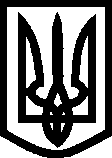 УКРАЇНА ВИКОНАВЧИЙ КОМІТЕТМЕЛІТОПОЛЬСЬКОЇ  МІСЬКОЇ  РАДИЗапорізької областіР І Ш Е Н Н Я  14.01.2021                                                     			№ 10Про втрату чинності рішення виконавчого комітету Мелітопольської міської ради Запорізької області від 23.01.2020  №10/8 «Про встановлення тарифів на медичні лабораторні послуги»Керуючись Законом України «Про місцеве самоврядування в Україні», беручи до уваги рішення 54 сесії Мелітопольської міської ради Запорізької області VII скликання від 28.02.2020 №6/5 «Про затвердження статуту комунального некомерційного підприємства «Центр лікувально-діагностичної та лабораторної медичної допомоги» Мелітопольської міської ради Запорізької області у новій редакції», виконавчий комітет Мелітопольської міської ради Запорізької областіВИРІШИВ:Визнати таким, що втратило чинність з 01.01.2021 рішення виконавчого комітету Мелітопольської міської ради Запорізької області від 23.01.2020 №10/8 «Про встановлення тарифів на медичні лабораторні послуги». Контроль за виконанням цього рішення покласти на  першого заступника міського голови з питань діяльності виконавчих органів ради Рудакову І.Мелітопольський міський голова 					Іван ФЕДОРОВ